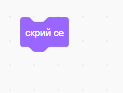 заданиеГероят ни задава задачи и въпроси. За всеки верен отговор получаваме точки. Според броя на спечелените точки получаваме звезда на знанието- повече точки- по-ярка звезда.Abby управлява хода на играта.Чрез съобщения преминава от ниво в ниво. Въвежда ни в играта и ако искаме да играем, преминаваме към ниво 1, иначе край.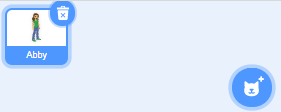 Създаване на компютърна играУрок 25параметри на игратаТри нива- съберане, изважсане, човекът и обществотаТочки-първо ниво- 5 задачи по1 точкаВторо ниво: 5 задачи по 2 точки, трето ниво: 3 задачи по 3точки.Оценяване- до12т- «Залягай над книгите»13-19т- «Добра работа»20-24т- «Отлична работа»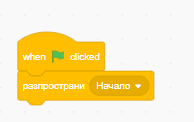 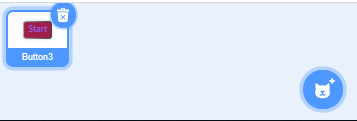 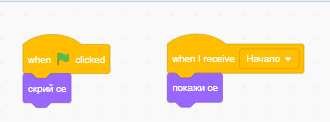 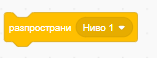 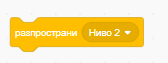 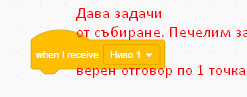 Дава задачи от изваждане. Печелим по 2 точки.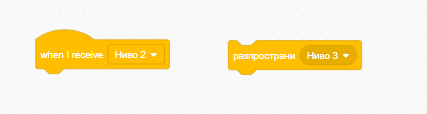 Задава въпроси по човекът и обществото. Печелим по3 точки.Казва ни резултата, Сбогува се.                     Скрива се от сцената.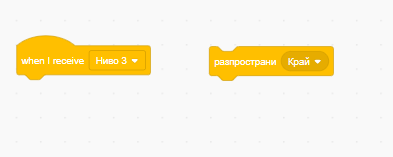 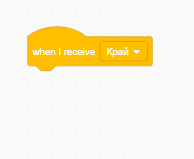 